Attachment no 1DESCRIPTION OF THE SUBJECT MATTER OF THE CONTRACTThe subject of the contractThe subject of the order is the delivery and assembly of the dedicated ICP RIE (Inductively Coupled Plasma Reactive Ion Etching) system for etching of III-V semiconductors to the Purchaser’s headquarters in accordance with the specification contained in item 5 and training of employees in accordance with the picking list contained in item 2.10.The Contractor will provide warranty and service:The warranty shall be granted for the period: minimum of 24;The Contractor shall provide free of charge service for the duration of the warranty, the time to proceed with the repair will take place within 2 working days from the moment of reporting the defect;The Contractor shall provide post-warranty service for at least 15 years after the delivery;The Contractor shall provide access to spare parts and accessories to the system for at least 15 years after the delivery;The Contractor shall provide the necessary accessories and spare parts, excluding vacuum pumps and chiller, to repair the defect within no more than 5 working days after the consultant's visit and finding the defect;The Contractor shall provide support over the course of its business activity by telephone and e-mail in less than 48 hours;The Supplier shall provide technical support, including free of charge updates and possibilities to extend the device through the product life cycle;The Contractor shall ensure that the service technician's response time and travel time to the customer are within a maximum of 2 working days from the notification also after the warranty period has expired.The Contractor shall ensure the possibility of training in system operation during and after the warranty period and throughout the whole product life cycle;Additionally, the Contractor will meet the following requirements:The Contractor shall provide training at the Contractor's premises in order to demonstrate the system, present processes, and learn how to operate the system in accordance with point 10 of the specification contained in section 2;The Contractor shall ensure compliance with the CE declaration.Provide the user manual in Polish and EnglishScope of the subject matter of the contractThe subject matter of the order includes:Process chamber Vacuum transfer chamber with automatic wafer handlingVacuum cassette station for loading and storage of semiconductor wafers Vacuum systems End Point Detection system comprising Optical Emission Spectroscopy and Laser Interferometry systemsChiller for temperature control of the process chamber’s electrodePC class computer for system and process controlScrubber for the absorption of the gaseous process’ products from the system exhaustPre-acceptance and acceptance tests on the Purchaser’s samples according to the Purchaser’s needs, including sharing the etching recipeOperators training (for at least two operators) including:Basic system operationSafety features of the systemRecipe building for a time and EPD controlled processes including fully automatic processesOperating the EPDSystem maintenance.Evaluation criteriaOffers will be evaluated on a points scale with a maximum of 100 points.Where:Pi, Wi, are the net price, device warranty period, respectively,Pmin, Wmax, are the minimum net price of the device among all offers, the maximum warranty period of the device among all offers, respectively.The final score will be calculated by summing up the partial components and then rounding to two decimal places.The deadline for completion of the order25 weeks from the date of the contract or based on the mutual agreement, if necessary. Parameters6 Additional informationThe delivered elements are to be new, not used. The system packaging is to ensure the safety of the device and system components during transport and storage. The elements will be checked for compliance with the specification included in the detailed description of the subject of the order, and in the event of non-compliance with the parameters, the elements will be returned to the Contractor. The issues of the Contractor’s liability for non-conformity of the delivered goods with the technical specification included in the detailed description of the subject of the order shall be governed by the Delivery Contract to be concluded between the Contractor and the Purchaser.CriterionMaximum number of points (S)Awarding methodNet Price (P)80S x Pmin/PiDuration of the guarantee period in moths (W)20S x Wi/Wmax#ComponentParameter/FunctionDescription1Process chamberChamber materialMade of aluminum ingot1Process chamberHeated chamber wallsProcess chamber wall heated at least to 50°C with temperature indication in the software1Process chamberPortsAt least one viewport and ports for Optical Emission Spectroscopy (OES) and Laser Interferometry (LI)1Process chamberLinerquartz ceramic liner with easy exchange 1Process chamberICP sourcePlanar source isolated with Al2O3 ceramic plateMaximum power at least 1200 WAutomatic matching unitSuitable for up to 150 mm wafers1Process chamberRIE sourceSource power at least 600 WAutomatic matching unitPre-selection and control of forward power or bias voltageMeasuring and visualization of forward and reflected power, and dc bias voltage1Process chamberSubstrate electrodeSuitable for wafers at least 150 mm and smallerWith backside helium cooling with dynamic temperature controlHe backside pressure at least 5 mbarAnticorrosive lip seal for low gas leakage heat transfer from wafer/ carrier to the electrodeCooling down at least to -30°C with the use of a standard liquid chillerHeating at least to 200°CIn situ substrate temperature controlMechanical clamping suitable for wafer thickness at least up to 1.7 mmClamping for 150 mm wafers1Process chamberVacuum systemMagnetically levitated turbomolecular pump, heated, anticorrosiveDry backing pumpBase pressure ≤ 10-6 mbar1Process chamberGas boxGas box for at least nine gas linesLines with 100 sccm MFC, particle filters, and pneumatic cut off valvesCalibrated MFC for CH4, H2, O2, CF4, Cl2, BCl3, Ar, He, N2, SiCl4Cl2, SiCl4, and BCl3 lines with bypasses1Process chamberProcess End Point Detection (EPD) systemOptical Emission Spectroscopy (OES) system for at least 200-1100 nm range with multiwavelength analysisLaser Interferometry end point monitor with motorized xy stageFeaturing automatic process stop2Transfer chamberTransfer systemAutomatic wafer handling system to move the wafers/carries from the cassette station to the process chamber and backSealed non-used ports for future expansion and upgrades2Transfer chamberVacuum systemDry vacuum pump3Cassette stationCassette housingTemperature stable up to at least 200°C3Cassette stationWafers/carriers loadingAutomatic loading and unloadingVacuum elevatorLoading time ≤ 3 min3Cassette stationVacuum systemDry vacuum pump3Cassette stationThrough-wall installationThrough-wall installation of the systemAt least Cassette station’s door on the clean sideTransfer chamber + process chamber on the grey area3Cassette stationNumber of wafers/carriersAt least 25 wafers or 12 carriers in the cassetteSuitable for wafers at least up to 150 mmSmaller wafers with the use of carriers suitable for helium backside coolingAt least one carrier for 2” waferAt least one carrier for 3” waferAt least one carrier for 4” waferAt least one carrier for 3 x 2” wafersAt least one carrier for Vigo’s specified 2/3 of 2” according to the drawing: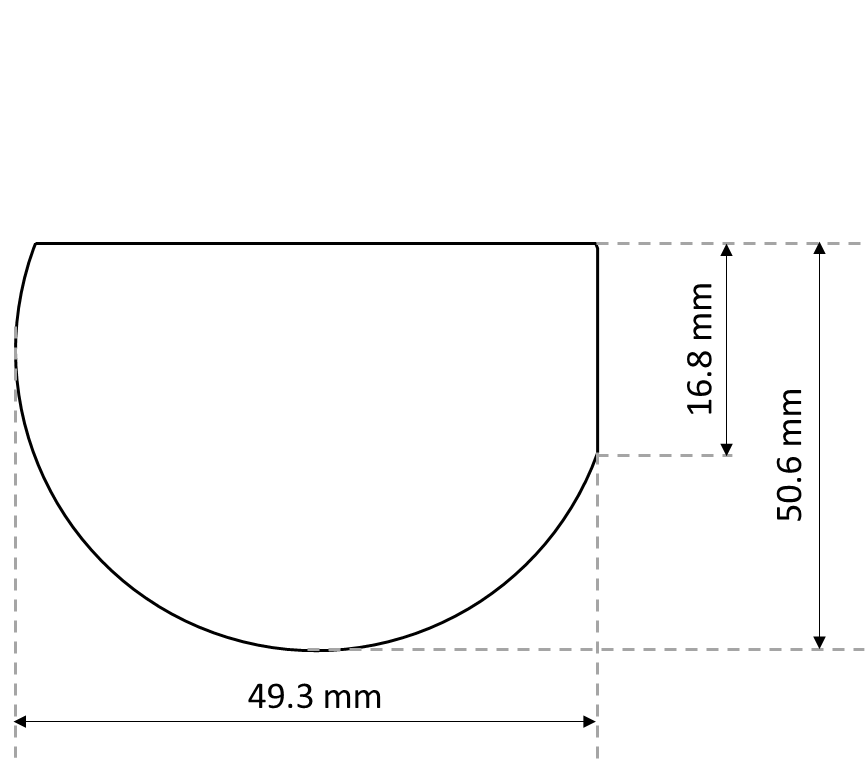 4Control systemPCPC class computerEquipped with Windows 10 or equivalentEquipped with a flat-screen monitor with at least 23” diagonalEquipped with a wireless keyboard and mouse4Control systemSoftware controlUser interface panel Graphical recipe builderEndpoint detection system controlData logging (ASCII file)Process parameters displayManual and automatic process controlSoftware interlocksParameter controlled process step execution4Control systemHardware controlBasic hardware safety interlocksExtended error diagnosticsRemote servicing and maintenance5AuxiliariesScrubberScrubber for the absorption of gaseous process products of etching semiconductor materials with CH4, H2, O2, CF4, Cl2, BCl3, Ar, N2 chemistries5AuxiliariesChillerCirculator liquid thermostat allowing cooling at least down to -30°CChiller temperature set by the system software5AuxiliariesAuxiliary systems, including vacuum systemsPossibility of a rack mounting on top of the existing equipment6TestingFactory Acceptance Test (FAT)Pre-acceptance tests on the supplier site on the ordered system Presentation of the system’s functionalityPresentation of plasma initiationPresentation of EPD functionality6TestingSite Acceptance Test (SAT)Final acceptance tests after system delivery and installationEtching processes for III-V semiconductors based on chlorine chemistry (Cl2, BCl3, SiCl4)Etching to GaAs substrate through all semiconductor epilayers with the use of EPDEtching to a chosen semiconductor epilayer with the use of EPDResults confirmed with the use of scanning electron microscopy (SEM)